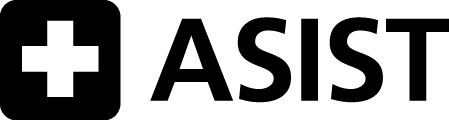 Helpers in Your Community: Is the helper  able, available and acceptable?eASIST Helpers in Your Community                           1B11.1EN2910 © 08/2013 LivingWorks Education PRINTED IN CANADA www.livingworks.net | 1CRISIS (DISTRESS) CENTER:	988; (800)273-8255 or text HELP to 741-741CRISIS (DISTRESS) CENTER:	988; (800)273-8255 or text HELP to 741-741SUICIDE PREVENTION CENTER: BATON ROUGE CRISIS INTERVENTION CENTER (800)437-0303SUICIDE PREVENTION CENTER: BATON ROUGE CRISIS INTERVENTION CENTER (800)437-0303TEEN LINE:                                               504-777-3273         crisis teen  text lineTEEN LINE:                                               504-777-3273         crisis teen  text lineRAPE/SEXUAL ASSAULT CENTER:                             800-656-4673RAPE/SEXUAL ASSAULT CENTER:                             800-656-4673DOMESTIC VIOLENCE HOTLINE:                                800-799-7233DOMESTIC VIOLENCE HOTLINE:                                800-799-7233SEXUAL ABUSE HOTLINE:                                            800-656-4673SEXUAL ABUSE HOTLINE:                                            800-656-4673CHILD ABUSE HOTLINE:                                               855-452-5437CHILD ABUSE HOTLINE:                                               855-452-5437POLICE: 911; Red River Parish Sheriff's Dept   318-932-4354POLICE: 911; Red River Parish Sheriff's Dept   318-932-4354PARAMEDIC EMERGENCY MEDICAL SERVICES UNIT:    911 - landline displays your exact locationPARAMEDIC EMERGENCY MEDICAL SERVICES UNIT:    911 - landline displays your exact locationMENTAL HEALTH CRISIS / RESPONSE:  318-932-9980  Red River Parish Coroner will help with a mental health crisis to get patient admitted into a mental health hospital who refuses helpMENTAL HEALTH CRISIS / RESPONSE:  318-932-9980  Red River Parish Coroner will help with a mental health crisis to get patient admitted into a mental health hospital who refuses helpHOSPITAL EMERGENCY SERVICES:  Christus Coushatta Health Care Center 318-932-2000 HOSPITAL EMERGENCY SERVICES:  Christus Coushatta Health Care Center 318-932-2000 Homeless Shelters Resources: RRP Section 8  318-932-5719; Google "211" or homelessshelterdirectory.orgHomeless Shelters Resources: RRP Section 8  318-932-5719; Google "211" or homelessshelterdirectory.orgYOUTH SHELTER: Ware Youth Center 318-932-4411            YOUTH SHELTER: Ware Youth Center 318-932-4411            MENTAL HEALTH OUTREACH CLINIC:  RR Mental health clinic 318-932-4029MENTAL HEALTH OUTREACH CLINIC:  RR Mental health clinic 318-932-4029CHILDREN/YOUTH PSYCHIATRIC CLINIC:  Brentwood  877-678-7500CHILDREN/YOUTH PSYCHIATRIC CLINIC:  Brentwood  877-678-7500PRIVATE PRACTITIONERS:  Dr. Clifton Hamic 318-797-6661; Family Medicine  318-212-7839PRIVATE PRACTITIONERS:  Dr. Clifton Hamic 318-797-6661; Family Medicine  318-212-7839MEDICAL CLINIC / GENERAL PRACTITIONER: Christus Community Clinic: 318-448-6800  https://www.christushealth.org/st-frances-cabrini/locations-directions MEDICAL CLINIC / GENERAL PRACTITIONER: Christus Community Clinic: 318-448-6800  https://www.christushealth.org/st-frances-cabrini/locations-directions STD INFORMATION AND TESTING SITES:  800-311-3435       CDC- STD HotlineSTD INFORMATION AND TESTING SITES:  800-311-3435       CDC- STD HotlineCHILDREN’S SERVICES OFFICES: Parent Training 318-676-5222 ext 243CHILDREN’S SERVICES OFFICES: Parent Training 318-676-5222 ext 243STUDENT SERVICES: Red River Parish School Board 318-932-4081STUDENT SERVICES: Red River Parish School Board 318-932-4081CHILD CARE REFERRALS: Childcarecenter.us; CASA 325-864-3670CHILD CARE REFERRALS: Childcarecenter.us; CASA 325-864-3670PARENT TRAINING:	Red River Health Unit     318-932-4087PARENT TRAINING:	Red River Health Unit     318-932-4087FAMILY SUPPORT SERVICES:  318-932-5715	       FAMILY SUPPORT SERVICES:  318-932-5715	       SUBSTANCE ABUSE COUNSELING: RR treatment center 318-441-5900SUBSTANCE ABUSE COUNSELING: RR treatment center 318-441-5900ALCOHOLICS ANONYMOUS:  318-865-2172ALCOHOLICS ANONYMOUS:  318-865-2172MENTAL HEALTH SERVICES:  Myra Cumber 318-932-4029; Momentum counseling 318-775-9448MENTAL HEALTH SERVICES:  Myra Cumber 318-932-4029; Momentum counseling 318-775-9448RELIGIOUS/SPIRITUAL SUPPORT:	 Any local church - the religious leader is there to support you.RELIGIOUS/SPIRITUAL SUPPORT:	 Any local church - the religious leader is there to support you.LEGAL ASSISTANCE/VICTIM-WITNESS ASSISTANCE:    318-932-4035     District Attorney's OfficeLEGAL ASSISTANCE/VICTIM-WITNESS ASSISTANCE:    318-932-4035     District Attorney's OfficeCOMMUNITY CORRECTIONS OFFICERS:    318-932-4354     Red River SheriffCOMMUNITY CORRECTIONS OFFICERS:    318-932-4354     Red River SheriffOther:     SaveCenla.comOther: 211 or 318-322-0400 (Resource center)Other:     Dept of Veterans Affairs 318-932-4911Other: https://www.depression-anxiety-stress-test.org/  ; survivorsofsuicide.comOther:     Betterhelp.comOther:NLHSD  318-676-5111